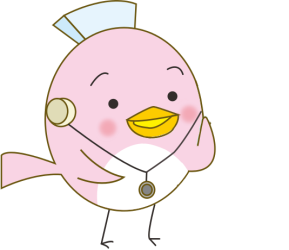 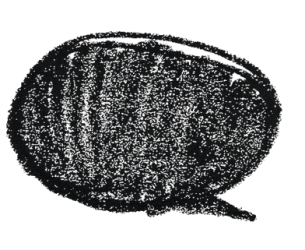 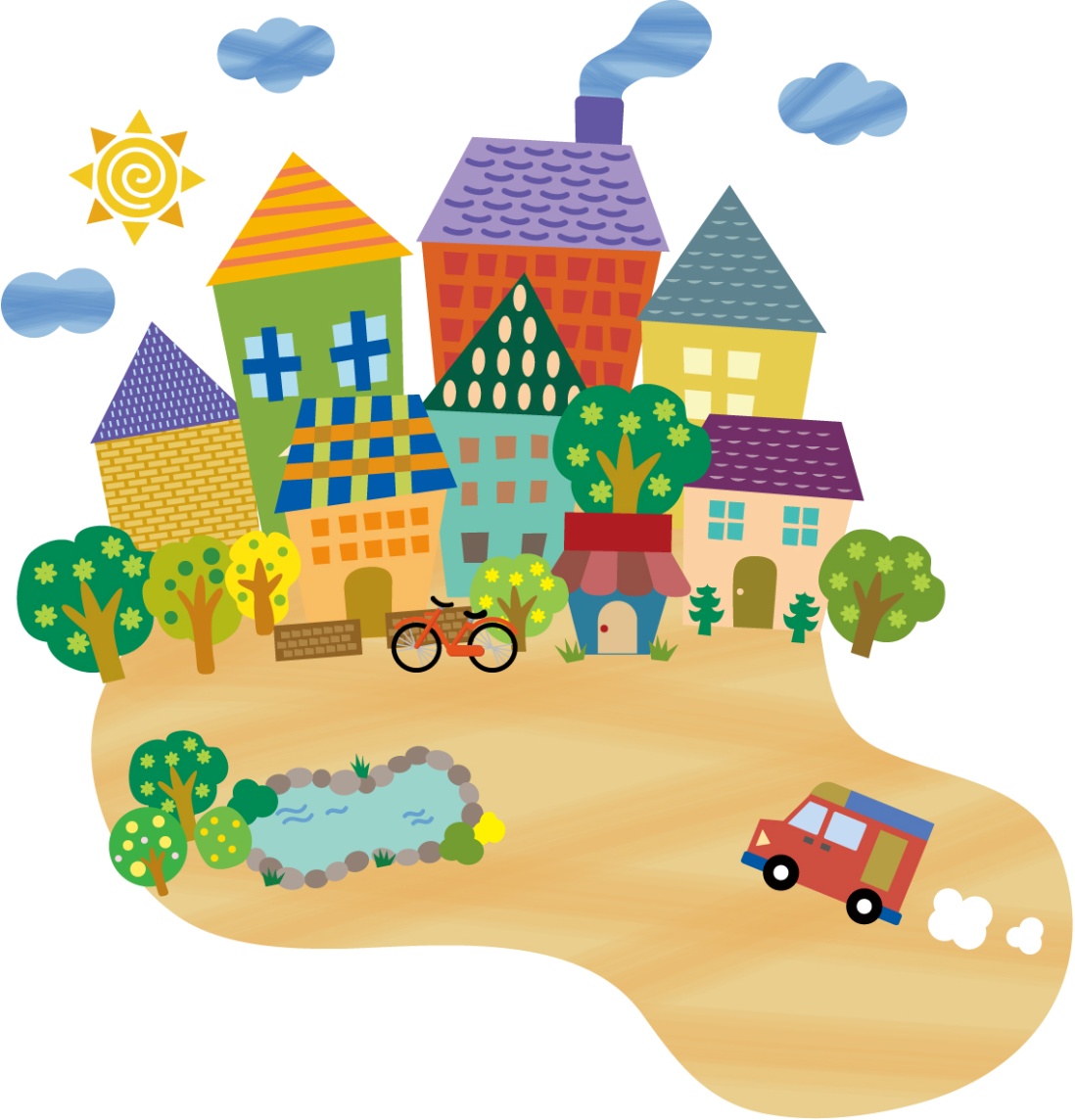 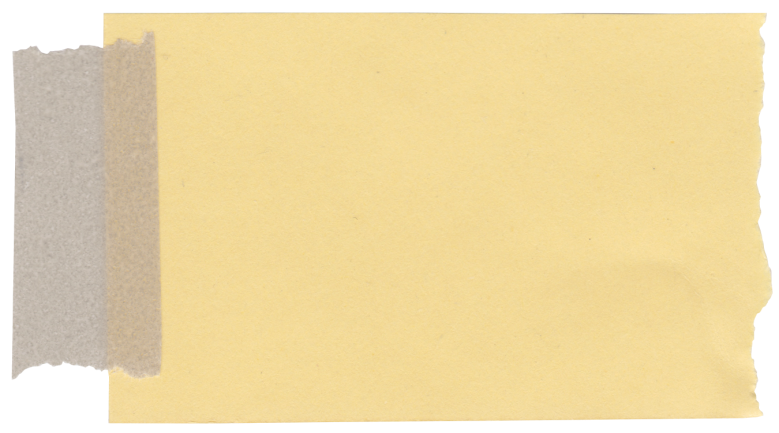 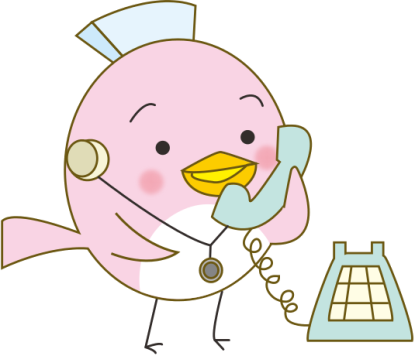 （この他にもご希望の内容でさせていただきます。）＜本事業は、鳥取県からの委託により鳥取県看護協会「鳥取県訪問看護支援センター」が実施します。＞『終末期の過ごし方・介護の仕方について』・訪問看護でできること・ターミナルケア、緩和ケアとは・終末期ケアに必要な知識・在宅で看とるということ『訪問看護における嚥下機能と食の支援について』　・摂食・嚥下ケアと口腔ケア　・「口から食べる」ということ『在宅療養の心構えと介護のコツ』　・介護者の身体を痛めない介護のコツ　・排泄介護について・おむつの話　・介護者の心のケア『皮膚の話』　・ドライスキンって？(保湿剤について)　・傷のケアについて(ラップ療法、軟膏の塗り方)『健康寿命を延ばす』　　・介護予防についてお申し込みお問い合わせ鳥取県訪問看護支援センター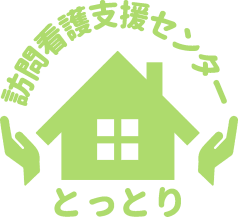 〒680-0901　鳥取県鳥取市江津318-1　(公社)鳥取県看護協会内担当：所長　鈴木　妙／事務　中村　昭子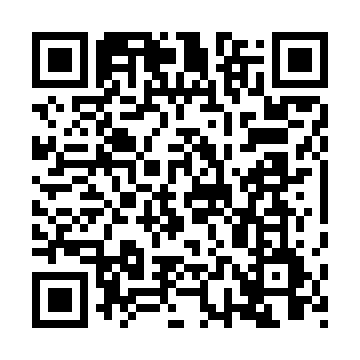 TEL／FAX：0857-24-1533Email：sodan@tottori-kangokyokai.or.jpURL：http://shien.tottori-kangokyokai.or.jp/